Sieci SAN i NAS - innowacyjne rozwiązania dla Twojej firmyObecnie większość firm przechowuje wszelkie dane w postaci elektronicznej. Wymaga to jednak odpowiednich zasobów pamięci i systemów bezpieczeństwa. Z tego względu coraz większą popularnością cieszą się środowiska DAS, SAN oraz NAS.Czym są sieci SAN?Sieci SAN, czyli Storage Area Network to rozwiązanie idealne dla firm, które posiadają duże zapotrzebowanie na pamięć masową. Sieci SAN składają się zazwyczaj z hostów, przełączników, elementów pamięci masowej i urządzeń pamięci masowej, które są połączone ze sobą za pomocą różnych technologii, topologii i protokołów. Mogą również obejmować wiele lokalizacji.Działanie sieci SAN w praktyceSieci SAN są powszechnie oparte na technologii Fibre Channel (FC), która wykorzystuje protokół Fibre Channel Protocol (FCP) dla systemów otwartych. Ponadto, możliwe jest wykorzystanie bramek do przenoszenia danych pomiędzy różnymi technologiami sieci SAN.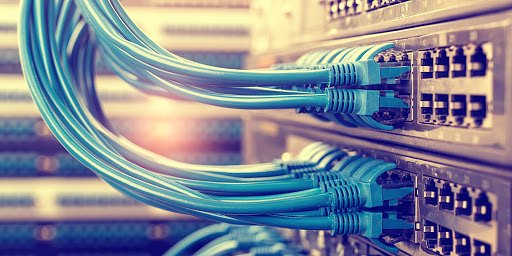 Dlaczego warto stosować sieci SAN?Sieci SAN pomagają zwiększyć wydajność i wykorzystanie pamięci masowej, ponieważ umożliwiają administratorom konsolidację zasobów i zapewniają wielopoziomową pamięć masową. Sieci SAN poprawiają również ochronę danych i bezpieczeństwo. Wreszcie, sieci SAN mogą obejmować wiele lokalizacji, co pomaga firmom w realizacji ich strategii i zapewnia ciągłość działania.